Martfű Város Polgármesterétől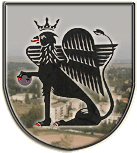 5435 Martfű, Szent István tér 1. Tel: 56/450-222; Fax: 56/450-853E-mail: titkarsag@ph.martfu.huE L Ő T E R J E S Z T É S a 2013/2014-es nevelési évben indítható óvodai és bölcsődei csoportok   meghatározásárólTisztelt Képviselő-testület!A nemzeti köznevelésről szóló 2011. évi CXC. tv. 83. § (2) bekezdésének d.) pontjában foglaltak szerint a fenntartó meghatározza az adott nevelési évben indítandó óvodai csoportok számát. A Játékvár Óvoda és Bölcsőde intézményében 2013. május 6-10-ig megtörtént az óvodai és bölcsődei beiratkozás. Az intézmény vezetősége a meglévő születési adatok és az előzetesen jelzett igények alapján tesz javaslatot a 2013/2014-as nevelési év indítására, az óvodai és bölcsődei csoportok számának meghatározására, a feladatellátáshoz szükséges alkalmazotti létszám biztosítására. A tervezés szerint az óvodai és bölcsődei kérelmeket teljes körűen ki tudjuk elégíteni. Kérem a Tisztelt Képviselő-testületet az előterjesztés megtárgyalására, és az előterjesztés mellékletét képező óvodai, bölcsődei csoportok indításának jóváhagyására.Martfű, 2013. május 15.															Dr. Kiss Edit								polgármester			Készítette: Gonda Istvánné        intézményvezetőLátta: Szász Éva           jegyzőHatározati javaslat:…./2013.(V.21.) Ö. határozata 2013/2014-es nevelési évben indítható óvodai és bölcsődei csoportok   meghatározásárólMartfű Város Önkormányzatának Képviselő-testülete megtárgyalta a 2013/2014-es nevelésiévben indítható óvodai és bölcsődei csoportok   meghatározásáról szóló előterjesztést, melyet a határozat melléklete szerinti óvodai, bölcsődei csoportok indítását jóváhagyja. Felelős: Gonda IstvánnéintézményvezetőErről értesülnek:1. JNSZ Megyei Kormányhivatal2. Valamennyi képviselő helyben3. Játékvár Óvoda és Bölcsőde vezetője